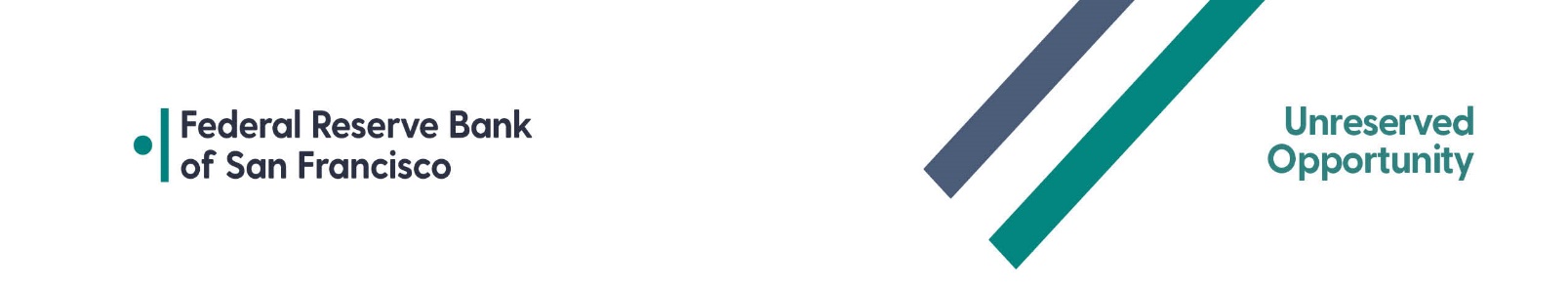 PLEASE DO NOT SHARE THIS ATTACHMENT WITH YOUR VENDORSATTACHMENT 1:THIRD-PARTY CUSTODIAN INFORMATIONTHIRD-PARTY CUSTODIAN INFORMATIONTHIRD-PARTY CUSTODIAN INFORMATIONTHIRD-PARTY CUSTODIAN INFORMATIONLegal Name of CustodianPhone NumberMailing address Location of Certificates of Title (if different than address listed above):Location of Certificates of Title (if different than address listed above):Location of Certificates of Title (if different than address listed above):Location of Certificates of Title (if different than address listed above):Physical AddressPhone NumberMailing addressMain Contact:Main Contact:Main Contact:Main Contact:NameTitleEmail addressPhone NumberSecondary Contact:Secondary Contact:Secondary Contact:Secondary Contact:NameTitleEmail addressPhone NumberPart i: arrangement informationPart i: arrangement informationPart i: arrangement informationPart i: arrangement informationPart i: arrangement informationHave the appropriate employees at your organization been informed of the terms agreed to in the Appx 5 Form of Agreement for Third-Party Custodian to Hold Collateral for the institutions listed on Attachment 1?   Yes   Yes   Yes   NoIf no, provide additional detail: If no, provide additional detail: If no, provide additional detail: If no, provide additional detail: If no, provide additional detail: How does your organization monitor access and removal of the Certificates of Title from the area where they are held?How does your organization monitor access and removal of the Certificates of Title from the area where they are held?How does your organization monitor access and removal of the Certificates of Title from the area where they are held?How does your organization monitor access and removal of the Certificates of Title from the area where they are held?How does your organization monitor access and removal of the Certificates of Title from the area where they are held?How are pending Certificates of Title monitored and tracked? How are pending Certificates of Title monitored and tracked? How are pending Certificates of Title monitored and tracked? How are pending Certificates of Title monitored and tracked? How are pending Certificates of Title monitored and tracked? Describe the physical storage facility where the Certificates of Title are held.  How will the collateral be protected against potential hazards, fire, loss, or unintended destruction?Describe the physical storage facility where the Certificates of Title are held.  How will the collateral be protected against potential hazards, fire, loss, or unintended destruction?Describe the physical storage facility where the Certificates of Title are held.  How will the collateral be protected against potential hazards, fire, loss, or unintended destruction?Describe the physical storage facility where the Certificates of Title are held.  How will the collateral be protected against potential hazards, fire, loss, or unintended destruction?Describe the physical storage facility where the Certificates of Title are held.  How will the collateral be protected against potential hazards, fire, loss, or unintended destruction?Will the Certificates of Title remain in the location listed above for the next twelve months?   Yes   Yes   Yes   NoIf not, how and when will this be communicated to your clients?  If not, how and when will this be communicated to your clients?  If not, how and when will this be communicated to your clients?  If not, how and when will this be communicated to your clients?  If not, how and when will this be communicated to your clients?  Does your organization have procedures regarding access and safekeeping of Certificates of Title on behalf of your clients? If no, describe why:   Yes   Yes   Yes   NoDoes your organization regularly review and/or test your procedures and processes?   Does your organization regularly review and/or test your procedures and processes?   Does your organization regularly review and/or test your procedures and processes?   Does your organization regularly review and/or test your procedures and processes?   Does your organization regularly review and/or test your procedures and processes?      Yes, provide the results of the review/test:    Yes, provide the results of the review/test:    Yes, provide the results of the review/test:    Yes, provide the results of the review/test:    Yes, provide the results of the review/test:    No, describe why:   No, describe why:   No, describe why:   No, describe why:   No, describe why:Within the last 12 months, has your company merged with another company?                                                                                            Yes                          No         	       If so, what is the name of the surviving company? ____________Within the last 12 months, has your company merged with another company?                                                                                            Yes                          No         	       If so, what is the name of the surviving company? ____________Within the last 12 months, has your company merged with another company?                                                                                            Yes                          No         	       If so, what is the name of the surviving company? ____________Within the last 12 months, has your company merged with another company?                                                                                            Yes                          No         	       If so, what is the name of the surviving company? ____________Within the last 12 months, has your company merged with another company?                                                                                            Yes                          No         	       If so, what is the name of the surviving company? ____________Within the last 12 months, has your company been acquired by another company?                                                                                            Yes                          No         	       If so, what is the name of the company that acquired your company? ____________Within the last 12 months, has your company been acquired by another company?                                                                                            Yes                          No         	       If so, what is the name of the company that acquired your company? ____________Within the last 12 months, has your company been acquired by another company?                                                                                            Yes                          No         	       If so, what is the name of the company that acquired your company? ____________Within the last 12 months, has your company been acquired by another company?                                                                                            Yes                          No         	       If so, what is the name of the company that acquired your company? ____________Within the last 12 months, has your company been acquired by another company?                                                                                            Yes                          No         	       If so, what is the name of the company that acquired your company? ____________Part II: Controls and contingency – electronic CertificateS of Title OnlyPart II: Controls and contingency – electronic CertificateS of Title OnlyPart II: Controls and contingency – electronic CertificateS of Title OnlyPart II: Controls and contingency – electronic CertificateS of Title OnlyPart II: Controls and contingency – electronic CertificateS of Title OnlyIs the server managed by and housed in your organization?   Yes   Yes   Yes   NoIf no, provide name of the third-party organization and location of the third-party data center: If no, provide name of the third-party organization and location of the third-party data center: If no, provide name of the third-party organization and location of the third-party data center: If no, provide name of the third-party organization and location of the third-party data center: If no, provide name of the third-party organization and location of the third-party data center: Are there backup server(s) located offsite?   Yes    Yes    No   NoHow frequently are your records backed up?How frequently are your records backed up?How frequently are your records backed up?How frequently are your records backed up?How frequently are your records backed up?Describe controls in place to ensure integrity of the Certificates of Title in electronic form: Describe controls in place to ensure integrity of the Certificates of Title in electronic form: Describe controls in place to ensure integrity of the Certificates of Title in electronic form: Describe controls in place to ensure integrity of the Certificates of Title in electronic form: Describe controls in place to ensure integrity of the Certificates of Title in electronic form: If there is an issue with the Certificates of Title your organization holds on behalf of the Institutions listed in Attachment 1, is this communicated to your affected clients?If not, describe why:      If there is an issue with the Certificates of Title your organization holds on behalf of the Institutions listed in Attachment 1, is this communicated to your affected clients?If not, describe why:      If there is an issue with the Certificates of Title your organization holds on behalf of the Institutions listed in Attachment 1, is this communicated to your affected clients?If not, describe why:      If there is an issue with the Certificates of Title your organization holds on behalf of the Institutions listed in Attachment 1, is this communicated to your affected clients?If not, describe why:      If there is an issue with the Certificates of Title your organization holds on behalf of the Institutions listed in Attachment 1, is this communicated to your affected clients?If not, describe why:      PART III: CERTIFICATIONPART III: CERTIFICATIONPART III: CERTIFICATIONPART III: CERTIFICATIONPART III: CERTIFICATIONI, the undersigned, certify that I am an authorized representative for (Insert Legal Name of Custodian).  I further certify that I have reviewed the above responses, and that the responses are true, accurate, and in compliance with all the terms and conditions of the Appx 5 Form of Agreement for Third-Party Custodian to Hold Collateral executed by (Insert Legal Name of Custodian) and delivered to the Federal Reserve Bank of San Francisco.I, the undersigned, certify that I am an authorized representative for (Insert Legal Name of Custodian).  I further certify that I have reviewed the above responses, and that the responses are true, accurate, and in compliance with all the terms and conditions of the Appx 5 Form of Agreement for Third-Party Custodian to Hold Collateral executed by (Insert Legal Name of Custodian) and delivered to the Federal Reserve Bank of San Francisco.I, the undersigned, certify that I am an authorized representative for (Insert Legal Name of Custodian).  I further certify that I have reviewed the above responses, and that the responses are true, accurate, and in compliance with all the terms and conditions of the Appx 5 Form of Agreement for Third-Party Custodian to Hold Collateral executed by (Insert Legal Name of Custodian) and delivered to the Federal Reserve Bank of San Francisco.I, the undersigned, certify that I am an authorized representative for (Insert Legal Name of Custodian).  I further certify that I have reviewed the above responses, and that the responses are true, accurate, and in compliance with all the terms and conditions of the Appx 5 Form of Agreement for Third-Party Custodian to Hold Collateral executed by (Insert Legal Name of Custodian) and delivered to the Federal Reserve Bank of San Francisco.I, the undersigned, certify that I am an authorized representative for (Insert Legal Name of Custodian).  I further certify that I have reviewed the above responses, and that the responses are true, accurate, and in compliance with all the terms and conditions of the Appx 5 Form of Agreement for Third-Party Custodian to Hold Collateral executed by (Insert Legal Name of Custodian) and delivered to the Federal Reserve Bank of San Francisco.Authorized Signature(s):Authorized Signature(s):Date:Date:Date:Date:Print Name and Title:Print Name and Title:Print Name and Title:Print Name and Title:Print Name and Title:Print Name and Title:PLEASE RETURN THIS COMPLETED AND SIGNED CERTIFICATION TO:sf.crmcco@sf.frb.orgPLEASE RETURN THIS COMPLETED AND SIGNED CERTIFICATION TO:sf.crmcco@sf.frb.orgPLEASE RETURN THIS COMPLETED AND SIGNED CERTIFICATION TO:sf.crmcco@sf.frb.orgPLEASE RETURN THIS COMPLETED AND SIGNED CERTIFICATION TO:sf.crmcco@sf.frb.orgPLEASE RETURN THIS COMPLETED AND SIGNED CERTIFICATION TO:sf.crmcco@sf.frb.orgPLEASE RETURN THIS COMPLETED AND SIGNED CERTIFICATION TO:sf.crmcco@sf.frb.orgThe following is a list of financial instutitons currenty utilizing the services of the custodian, as named IN pART I.  pLEASE ADD OR DELETE additional ROWS AS NECESSARY.  The following is a list of financial instutitons currenty utilizing the services of the custodian, as named IN pART I.  pLEASE ADD OR DELETE additional ROWS AS NECESSARY.  The following is a list of financial instutitons currenty utilizing the services of the custodian, as named IN pART I.  pLEASE ADD OR DELETE additional ROWS AS NECESSARY.  The following is a list of financial instutitons currenty utilizing the services of the custodian, as named IN pART I.  pLEASE ADD OR DELETE additional ROWS AS NECESSARY.  The following is a list of financial instutitons currenty utilizing the services of the custodian, as named IN pART I.  pLEASE ADD OR DELETE additional ROWS AS NECESSARY.  Date of the List: Institution Name:ABA Number:Type of Certificates of Title: Hard Copy:   Electronic:   Electronic:   Both:   Institution Name:ABA Number:Type of Certificates of Title:Hard Copy:   Electronic:   Electronic:   Both:   Institution Name:ABA Number:Type of Certificates of Title:Hard Copy:   Electronic:   Electronic:   Both:   Institution Name:ABA Number:Type of Certificates of Title:Hard Copy:   Electronic:   Electronic:   Both:   Institution Name:ABA Number:Type of Certificates of Title:Hard Copy:   Electronic:   Electronic:   Both:   Institution Name:ABA Number:Type of Certificates of Title:Hard Copy:   Electronic:   Electronic:   Both:   Institution Name:ABA Number:Type of Certificates of Title:Hard Copy:   Electronic:   Electronic:   Both:   Institution Name:ABA Number:Type of Certificates of Title:Hard Copy:   Electronic:   Electronic:   Both:   Institution Name:ABA Number:Type of Certificates of Title:Hard Copy:   Electronic:   Electronic:   Both:   Institution Name:ABA Number:Type of Certificates of Title:Hard Copy:   Electronic:   Electronic:   Both:   Institution Name:ABA Number:Type of Certificates of Title:Hard Copy:   Electronic:   Electronic:   Both:   Institution Name:ABA Number:Type of Certificates of Title:Hard Copy:   Electronic:   Electronic:   Both:   Institution Name:ABA Number:Type of Certificates of Title:Hard Copy:   Electronic:   Electronic:   Both:   